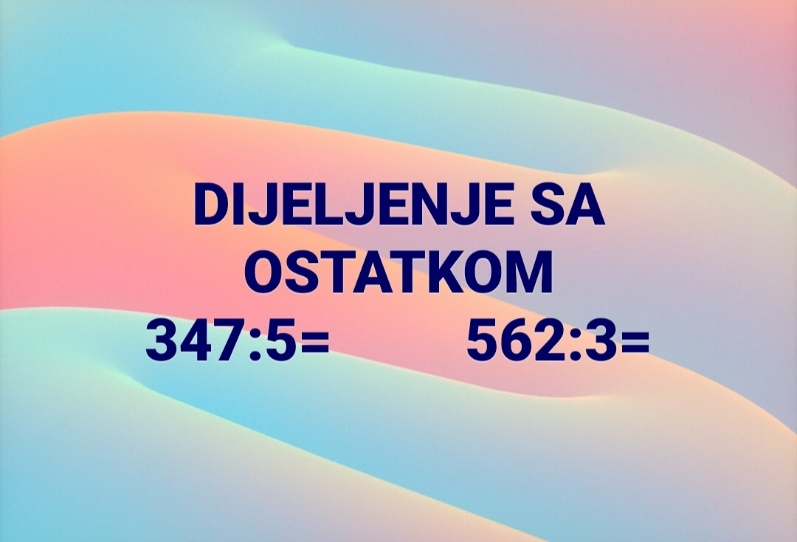 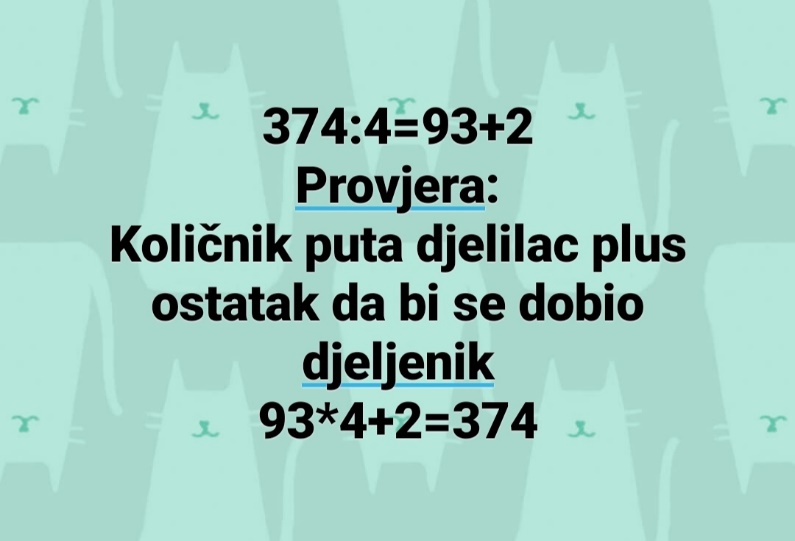 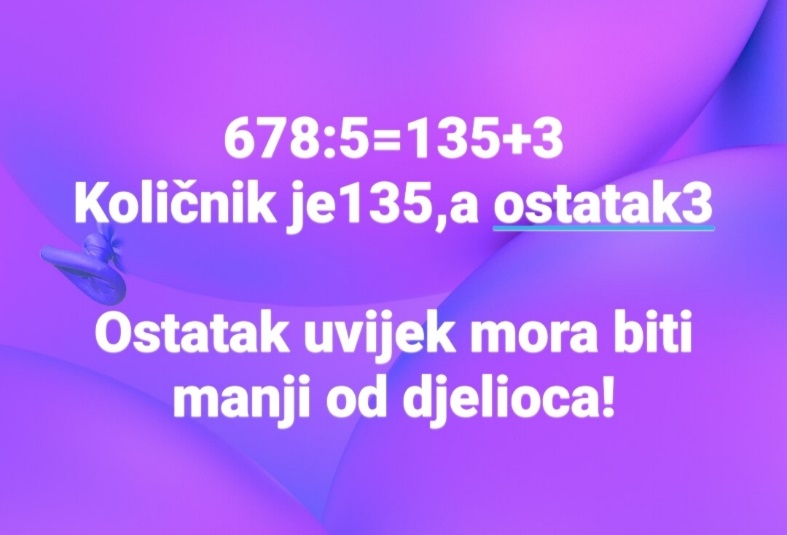 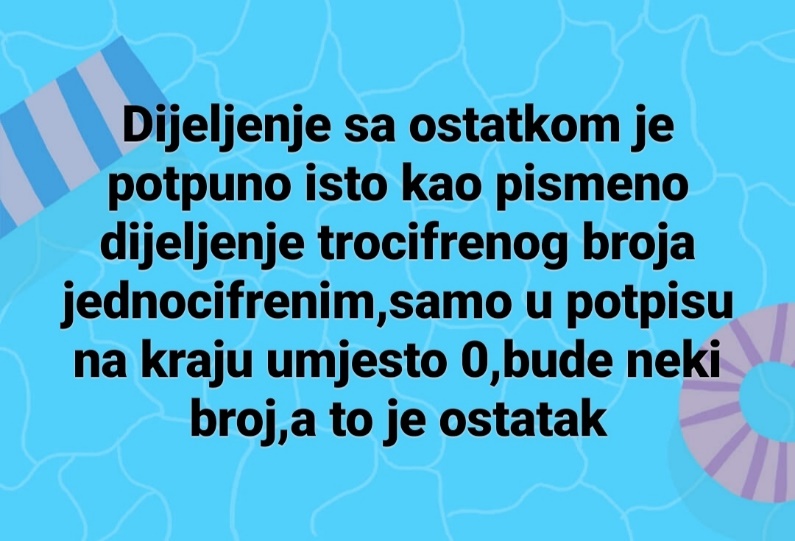 1.Izračunaj pismenim dijeljenjem količnik i ostatak i provjeri tačnost:398:5=         677:8=      491:9=Domaći rad u udžbeniku,strane 66. i 67.